КУЛАКТАНДЫРУУ!!!УРМАТТУУ АГАЙ ЭЖЕКЕЛЕР ЖАНА 9-10-11-КЛАССТАРДЫН ОКУУЧУЛАРЫ жана АТА-ЭНЕЛЕР!№16 Насирдин Кайназаров атындагы орто мектебинин 9-10-11-класстарынын окуучуларынын арасында 2022-жылдын 19-февралында саат 11:00до Мамбетасан Ибраевдин «Эмне учун КИТЕП окушубуз  керек»  аттуу китебинин негизинде биринчи китеп окуу конкурсу откорулмокчу.Китеп окуу конкурсу тест жазуу иретинде откозулот. Ошондой эле бул конкурс айылыбыздан чыккан мыкты атуулдардын жана “SECOM” билим беруу борборунан келе турган коноктордун пайдалуу  семинарлары менен коштолот. Андыктан бул МУМКУНЧУЛУКТУ колдон кетирбей, баарыбыз активду катышайлы!1-орун: “Powerbank” + 1 китеп2-орун: Шахмат + 1 китеп3-орун: Глобус + 1 китеп4-5-6-орундарга 1ден китеп белекке берилет. Кошумча маалымат: Урматтуу 9-10-11-класс окуучулары, ата-энелериниздерди да чакырууну унутпаныздар!Китеп окуу конкурсунан сүрөттөр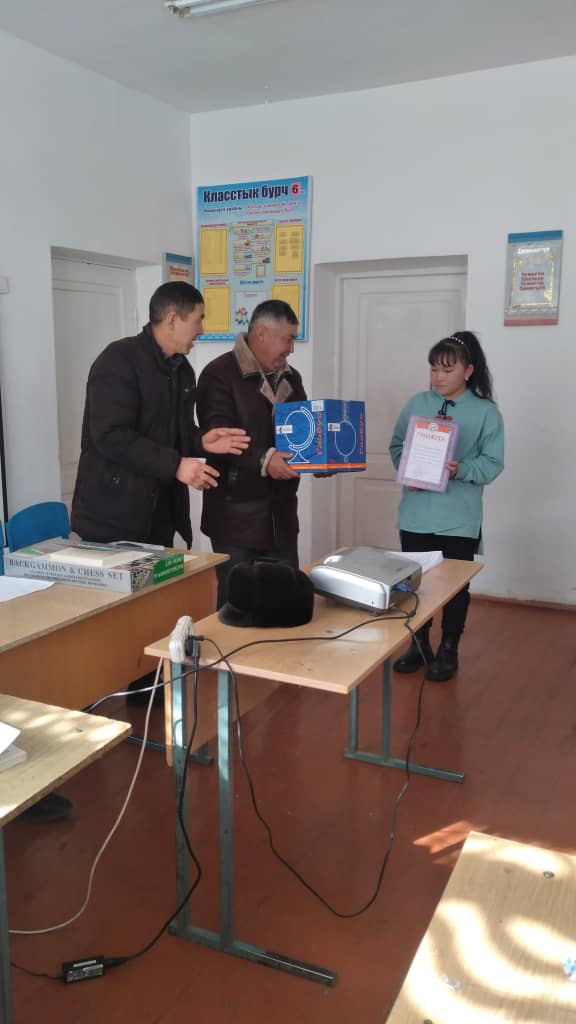 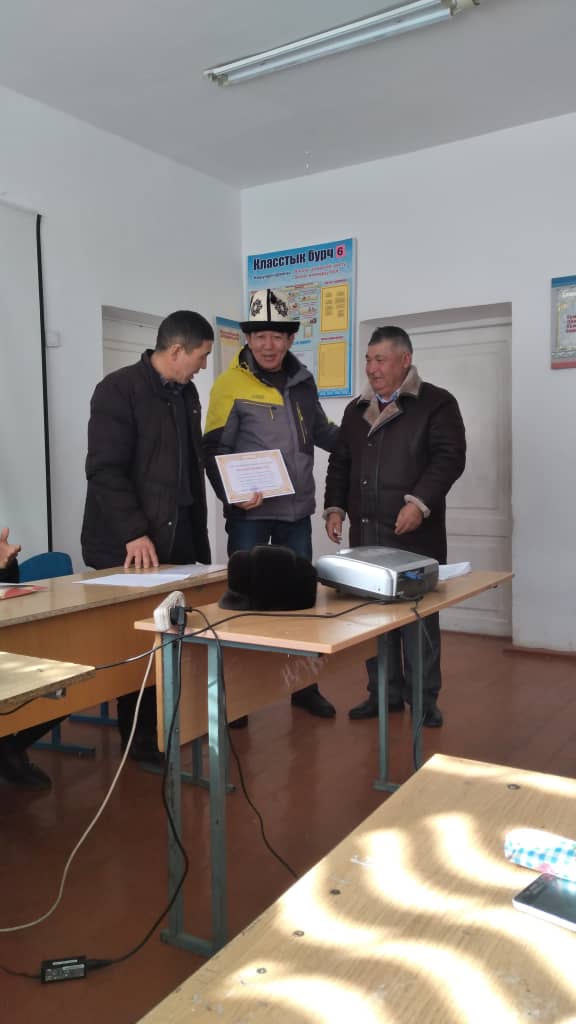 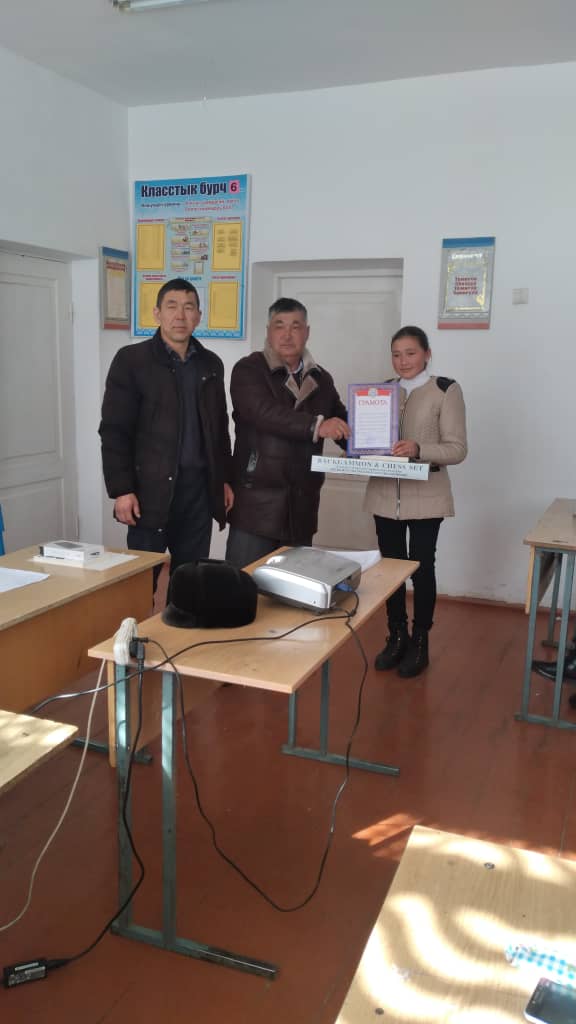 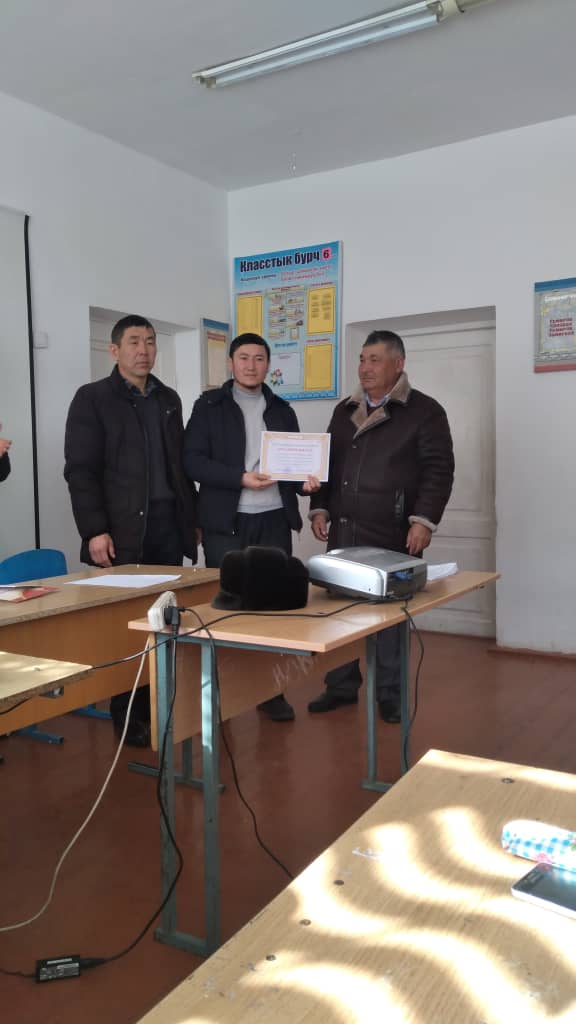 